 PRAŠYMAS (SKUNDAS)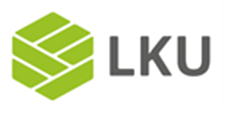 Duomenų valdytojo rekvizitai:Šilutės KUJuridinio asmens kodas: 112041116Buveinės adresas: Lietuvininkų g. 32, ŠilutėDUOMENYS APIE PAREIŠKĖJĄDetalizuokite priežastis ir paaiškinimus, nurodykite savo reikalavimus, taip pat pridėkite įrodymus (dokumentus), kuriais remiatės:PRANEŠIMAS DĖL ASMENS DUOMENŲ TVARKYMOPranešame, kad Šilutės kredito unija  Jūsų asmens duomenis tvarko šiais tikslais:Skundo nagrinėjimas;Komunikacija su Jumis.Informuojame, kad Jūs turite šias teises: susipažinti su savo duomenimis ir kaip jie yra tvarkomi (teisė susipažinti); reikalauti ištaisyti arba, atsižvelgiant į asmens duomenų tvarkymo tikslus, papildyti neišsamius asmens duomenis (teisė ištaisyti); tam tikrais atvejais, savo duomenis sunaikinti arba sustabdyti savo duomenų tvarkymo veiksmus (išskyrus saugojimą) (teisė sunaikinti ir teisė „būti pamirštam“); tam tikrais atvejais, reikalauti, kad asmens duomenų valdytojas apribotų asmens duomenų tvarkymą (teisė apriboti); tam tikrais atvejais, teisę į duomenų perkėlimą (teisė perkelti); pateikti skundą Valstybinei duomenų apsaugos inspekcijai.Atsakingo asmens už duomenų apsaugą tel. Nr. 8-441-62010, el. paštas r.stoniene@lku.lt.Pareiškėjo vardas, pavardė ir parašas _________________________________________________________________Data 20___ m. __________________________ mėn. _____ d.PILDO KREDITO UNIJAVARDAS, PAVARDĖAsmens kodas / gimimo dataADRESAS, KURIUO PAGEIDAUJATE GAUTI ATSAKYMĄTELEFONAISutarties data ir Nr.________________________________________________________________________________________________________________________________________________________________________________________________________________________________________________________________________________________________________________________________________________________________________________________________________________________________________________________________________________________________________________________________________________________________________________________________________________________________________________________________________________________________________________________________________________________________________________________________________________________________________________________________________________________________________________________________________________________________________________________________________________________________________________________________________________________________________________________________________________________________________________________________________________________________________________________________________________________________________________________________________________________________________________________________________________Prašymo priėmimo data ir registravimo numerisDarbuotojo vardas, pavardė, pareigos, parašasSprendimas išnagrinėjus prašymąPrašymą nagrinėjusių asmenų vardai, pavardės, pareigos, parašaiAtsakymo išsiuntimo pareiškėjui data ir dokumento registravimo numeris